Karta pracy – pozalekcyjne zajęcia wychowawcze.Zapraszam do obejrzenia animacji: „Z albumu Dziadka - historia Józefa Piłsudskiego opowiedziana dla dzieci”https://www.youtube.com/watch?v=NkE9rno3ggg  (dostęp: 09.11.2020r)   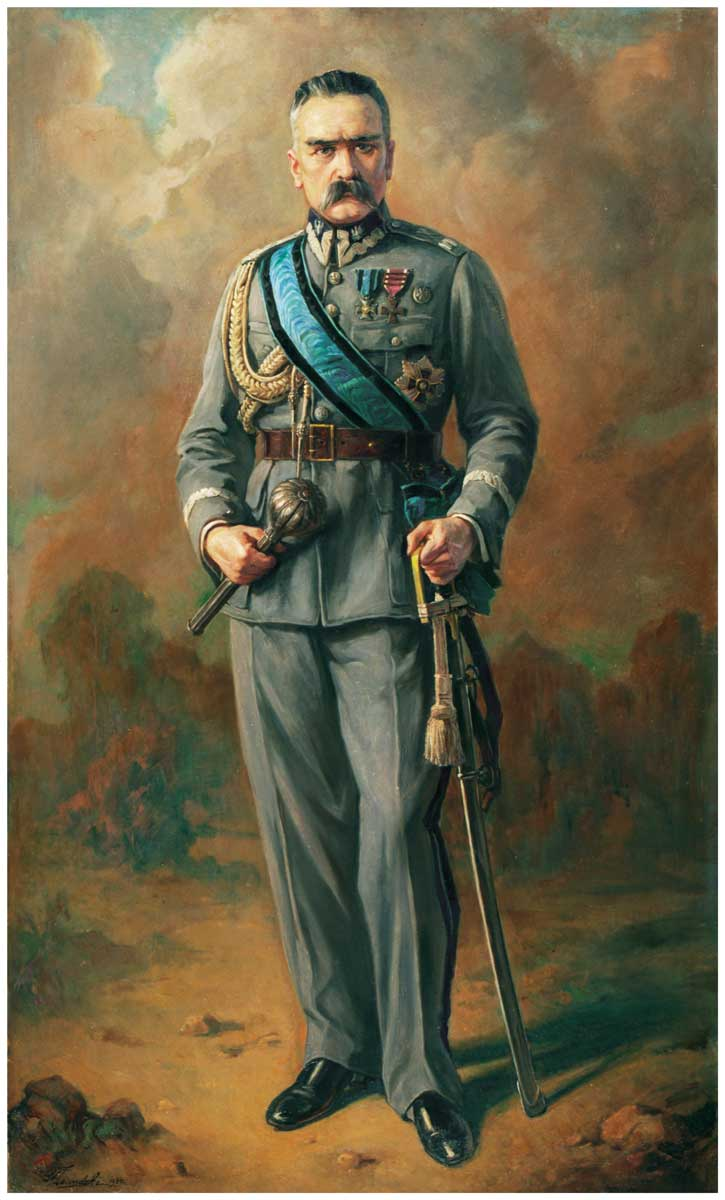 Portret marszałka Józefa Piłsudskiego.Trening umysłu – 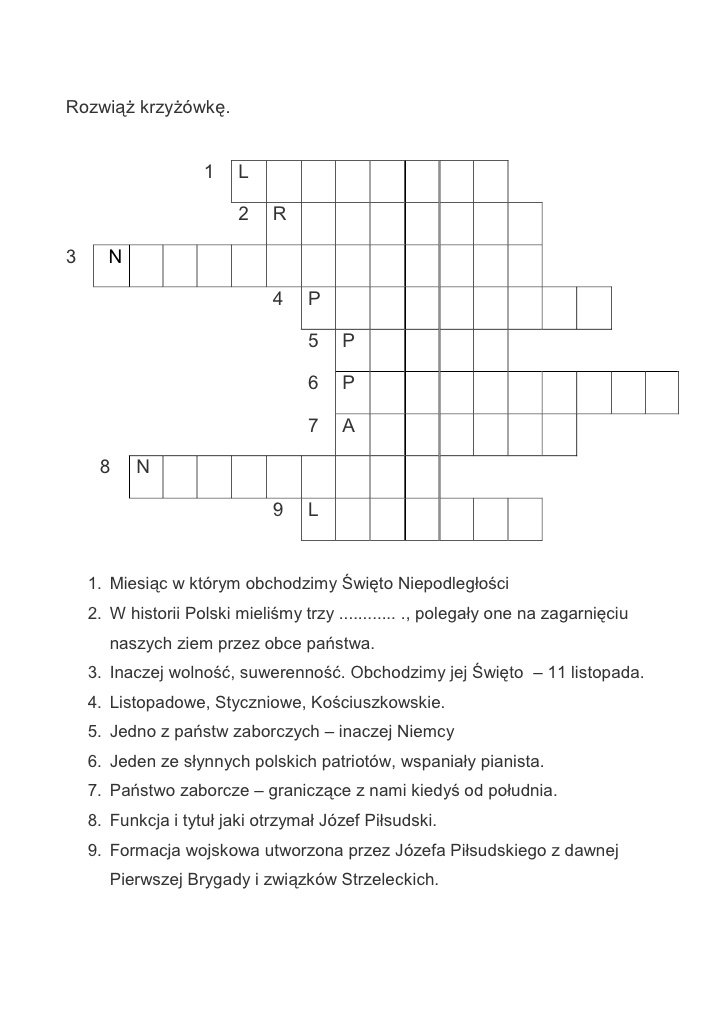 Praca plastyczna –domaluj farbami „dalszy ciąg” krajobrazu przedstawionego na obrazie 
z Józefem Piłsudskim, tak aby zajmował całą kartkę papieru. 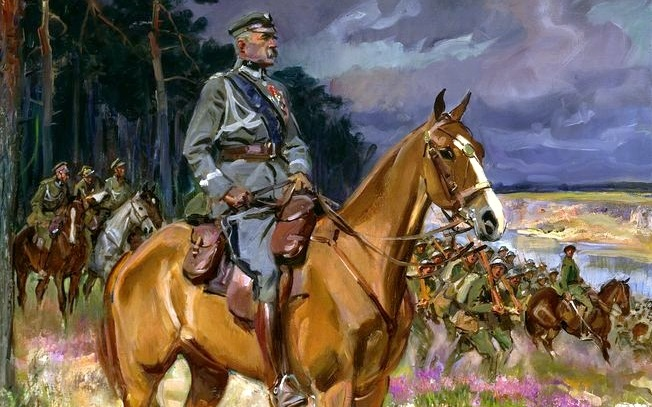 Karta pracy kształtuje kompetencje:Porozumiewanie się w języku ojczystym.Umiejętność uczenia się.Świadomość i ekspresja kulturalna.Opracowanie: Mariola Wierzejska-Murawiak